NÁRODNÁ RADA SLOVENSKEJ REPUBLIKYII. volebné obdobieČíslo: 143/2001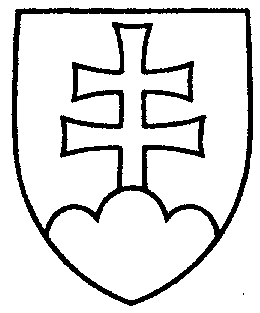 1259UZNESENIENÁRODNEJ RADY SLOVENSKEJ REPUBLIKYz 1. februára 2001k návrhu skupiny poslancov Národnej rady Slovenskej republiky na vydanie zákona o masových médiách (tlač 885) - prvé čítanie	Národná rada Slovenskej republiky	po prerokovaní návrhu skupiny poslancov Národnej rady Slovenskej republiky na vydanie zákona o masových médiách (tlač 885), v prvom čítanír o z h o d l a,  ž e        podľa § 73 ods. 3 písm. c) zákona Národnej rady Slovenskej republiky
 č. 350/1996 Z. z.  o rokovacom poriadku Národnej rady Slovenskej republiky v znení neskorších predpisov         prerokuje uvedený návrh zákona v druhom čítaní;p r i d e ľ u j epodľa § 74 ods. 1 citovaného zákona        návrh skupiny poslancov Národnej rady Slovenskej republiky na vydanie zákona o masových médiách (tlač 885)NÁRODNÁ RADA SLOVENSKEJ REPUBLIKYna prerokovanieÚstavnoprávnemu výboru Národnej rady Slovenskej republikyVýboru Národnej rady Slovenskej republiky pre hospodárstvo, privatizáciu 
a podnikanieVýboru Národnej rady Slovenskej republiky pre verejnú správuVýboru Národnej rady Slovenskej republiky pre kultúru a médiá aVýboru Národnej rady Slovenskej republiky pre ľudské práva a národnosti;u r č u j epodľa § 74 ods. 1 a 2 citovaného zákona       1. ako gestorský Výbor Národnej rady Slovenskej republiky pre kultúru a médiá,       2. lehotu na prerokovanie uvedeného návrhu zákona v druhom čítaní vo výboroch do 14. marca 2001 a v gestorskom výbore do 16. marca 2001.Jozef  M i g a š  v. r.predsedaNárodnej rady Slovenskej republikyOverovatelia:Ľudmila  M u š k o v á   v. r.László  H ó k a   v. r.